AKHIL GUJARAT MANAV KALYAN SANSTHAN SANCHALIT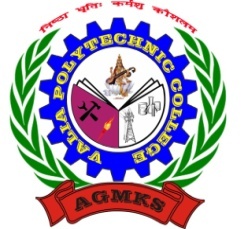 VALIA POLYTECHNIC COLLEGE NR.MANIBA GYANDEEP HOSTEL,DESAD ROAD,VALIA(GS)-393135,DIST-BHARUCH     PHONE NO.(02643-270147),270148,290147.E-mail: valiapolytechnic@gmail.comWeb: www.valiapolytechnic.inAPPLICATION FORM (Teaching Post)	Post applied for			: ___________________________		Specialization in			: ___________________________Advertisement reference	: ___________________________Full Name (in block letters)	:_______________________________________________________________Date of Birth		:_____________________________________Age (as on date)		:_____________________________________Nationality 			:_____________________________________Sex				:________________Marital Status		:________________Religion			:________________		E-Mail	:_________________________________Phone No.			: _____________________ Mobile. No.:_______________________________Present Address		:__________________________________________________________				 __________________________________________________________				 __________________________________________________________ Permanent Address 	:__________________________________________________________				 __________________________________________________________                          		___________________________________________________________														1.AKHIL GUJARAT MANAV KALYAN SANSTHAN SANCHALITVALIA POLYTECHNIC COLLEGENR.MANIBA GYANDEEP HOSTEL,DESAD ROAD,VALIA(GS)-393135,DIST-BHARUCH     PHONE NO.(02643-270147),270148,290147.E-mail: valiapolytechnic@gmail.comWeb: www.valiapolytechnic.in Academic Qualification (Begin with recent):Experience:(Years/Months)Details of Experience(In Chronological Order)Research Papers Published(In Chronological Order)2.AKHIL GUJARAT MANAV KALYAN SANSTHAN SANCHALITVALIA POLYTECHNIC COLLEGE       NR.MANIBA GYANDEEP HOSTEL,DESAD ROAD,VALIA(GS)-393135,DIST-BHARUCH     PHONE NO.(02643-270147),270148,290147.E-mail:valiapolytechnic@gmail.comWeb: www.valiapolytechnic.in Research Papers Presented: (In Chronological Order) Seminar/Workshop/Conference attended: (In Chronological Order) Book(s)/Other Literature Published (In Chronological Order)	3.AKHIL GUJARAT MANAV KALYAN SANSTHAN SANCHALITVALIA POLYTECHNIC COLLEGE       NR.MANIBA GYANDEEP HOSTEL,DESAD ROAD,VALIA(GS)-393135,DIST-BHARUCH     PHONE NO.(02643-270147),270148,290147.E-mail: valiapolytechnic@gmail.comWeb: www.valiapolytechnic.in Subject Taught: Research & Consultancy Experience (if Any) : Collaborative/Sponsored Research Projects (If Any): Academic Administrative Experience and Your Contribution (If Any):Professional Membership (If Any) : Other  Achievement (If Any) : Extra /Co-Curricular Activities (ECE/CCA)   (If Any) :4.AKHIL GUJARAT MANAV KALYAN SANSTHAN SANCHALITVALIA POLYTECHNIC COLLEGE       NR.MANIBA GYANDEEP HOSTEL,DESAD ROAD,VALIA(GS)-393135,DIST-BHARUCH     PHONE NO.(02643-270147),270148,290147.E-mail: valiapolytechnic@gmail.comWeb: www.valiapolytechnic.in Present Employment  Details :	Post Held		: ____________________________________________	Name & Address 	: ____________________________________________				 _____________________________________________				 _____________________________________________	1.Present Basic	:________________________________	2.D.A.			:________________________________	3.H.R.A		:________________________________	4.Other		:________________________________	5.Total Salary		:________________________________DECLARATION 		I declare that the statements made in the application are true to the best of my knowledge and belief. I understand that misleading or wrong information supplied may led to summarily rejection of application/appointment if found subsequently.Place	:___________                                                                     ………………………………………..		    Date		:___________		                               		       (Signature of Applicant)				 5.AKHIL GUJARAT MANAV KALYAN SANSTHAN SANCHALIT            VALIA POLYTECHNIC COLLEGE       NR.MANIBA GYANDEEP HOSTEL,DESAD ROAD,VALIA(GS)-393135,DIST-BHARUCH     PHONE NO.(02643-270147),270148,290147.E-mail: valiapolytechnic@gmail.comWeb: www.valiapolytechnic.in______________________________________________________________________________________________________INSTRUCTIONS TO THE CANDIDATES(1) 	Separate application should be submitted for each post. (2) 	Copies of certificates, mark sheets, photograph, testimonials etc. should be attached with the 	Application (attested by the applicant himself) and the originals must be produced at the time of 	Interview and at the time of joining, if selected. (3) 	Documents to be enclosed with the application form may securely be tagged to avoid loss in handling, Photographs may be properly attached. (4) 	Applying for the post does not entitle that the candidates should be called for an interview. (5)	 Wrong information and Misleading information may lead to summarily rejection of application / 	Appointment, if found subsequently. (6) 	The Institute reserves the right to fill up or not to fill up any of the post(s) advertised. (7)	 Applications not as per the prescribed format or received after the last date or without complete 	Information will not be considered. (8) 	No TA DA will be paid for the journeys made for the interview / screening test etc. (9) 	Fresher Staff may be appointed on Ad hoc basis and fixed salary. (10) 	Experienced staff will be appointed at appropriate grade or higher grade depending on their 	Credentials. Pay scale and other benefits will be same as per AICTE /GTU norms. (11)	 For points 14 through 23 as "Attach separate sheet, if required"Sr.No.Examination/DegreeBoard /UniversityYear% CPIClassMain SubjectExperienceAcademicsResearchIndustryOthersTotalSr.No.OrganizationPeriod (From To)(DD-MM-YY)DesignationSalaryReason For LeavingSr.No.National/InternationalSubjectName of the journalMon & Yr.RemarksSr.No.National/InternationalSubjectName of InstituteMonth & YearRemarksSr.No.TitleHeld at :( Name Of Institute)Month & YearRemarksSr.No.TitleYear Of PublicationPublished byName Of Co-OtherSr.No.SubjectDisciplineSemester/Year